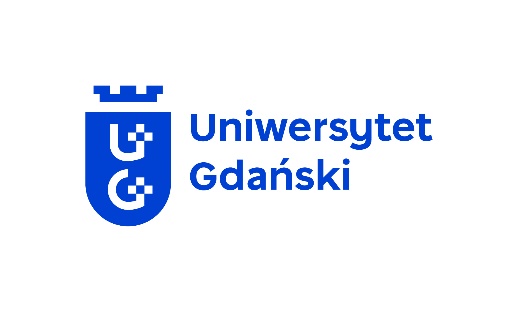 Imię i nazwisko	Wyrażam zgodę na udostepnienie mojej pracy doktorskiej pt.: ……………..w czytelni Biblioteki Uniwersytetu Gdańskiego    	   ……………..………….					…………………………………………data						podpis autora pracy doktorskiej